II Ogólnopolska Przyrodnicza Konferencja Naukowa „Mater naturae”
– osiągnięcia, wyzwania i problemy nauk przyrodniczych
11 grudnia 2020 r., Lublin/onlineZjawisko autofluorescencji i fotouczulacze w medycynieKatarzyna KoziorowskaPresident English Division Science Club, Kolegium Nauk Medycznych, Uniwersytet RzeszowskiDr hab. n. med. David Aebisher, prof. URScientific Supervisor English Division Science Club, Kolegium Nauk Medycznych, Uniwersytet RzeszowskiDokładne określenie miejsca i zasięgu działania leku skłania nas do poszukiwania coraz to nowych metod diagnostycznych w medycynie. Diagnostyka fluorescencyjna ma duży potencjał w tym zakresie. Efekt w postaci naświetlenia tkanek można uzyskać wykorzystując zjawisko autofluorescencji, czy inaczej nazwanej fluorescencji naturalnej lub pierwotnej, czyli uzyskanej przez bezpośrednie naświetlanie tkanki promieniowaniem laserowym. Źródłem autofluorescencji są naturalnie występujące w komórce substancje fluoroforowe.  W przydatku diagnostyki fotodynamicznej uzyskane widmo stanowi nałożenie autofluorescencji i fluorescencji egzogennego fotouczulacza. Analiza widma poprzedzona jest systemowym lub miejscowym podaniem fotouczulacza. W pracy omówimy biofizyczne podstawy reakcji fotodynamicznej. Napromienienie fotouczulacza w obecności tlenu cząsteczkowego może prowadzić do szeregu reakcji fotochemicznych, na skutek przeniesienia energii. Powstałe podczas reakcji fotodynamicznej reaktywne formy tlenu są w stanie indukować apoptozę i/lub martwice docelowej zmiany.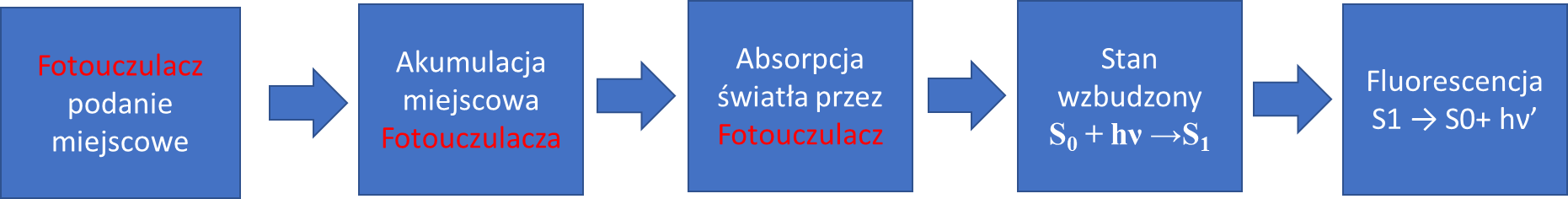 Ten artykuł stanowi przegląd obecnego podejścia do zastosowania techniki autofluorescencji i fotouczulaczy w medycynie.  Przedstawiony zostanie również mechanizm i kliniczne metody stosowania reakcji fotodynamicznej. Omówione zostaną również niedawno opracowane metodologie fotodynamicznego leczenia, które są na etapie eksperymentalnym oraz diagnostyka fotodynamiczna.